Step 1: A) 135 + 6 	B) 195 + 8 	C) 785 + 7 	D) 527 + 9  	E)  236 + 7 			 F) 654 – 7 	G) 671 – 5 	H) 141 – 6 	I) 202 – 4  	J) 523 – 8		 K) 123 + 9	L) 234 – 7	M) 378 + 6	N) 462 – 5	O) 356 + 8 	P) 682 – 7Step 2: 147 + 70 		2) 195 + 30 		3) 785 + 70 		4) 526 + 90 231 + 80 		6) 873 + 40 		7) 578 + 30 		8) 265 + 60 9) 	654 – 70 		10) 631 – 50 		11) 141 – 60 		12) 202 – 40 13) 523 – 60		14) 712 – 20 		15) 230 – 40 		16) 232 – 50 Step 3: 307 + 700 		2) 995 + 300 		3) 725 + 700 		4) 519 + 900 5) 	1200 – 30 		6) 1150 – 200 		7) 1400 – 600 		8) 1568 – 700 ChallengeComplete these bar models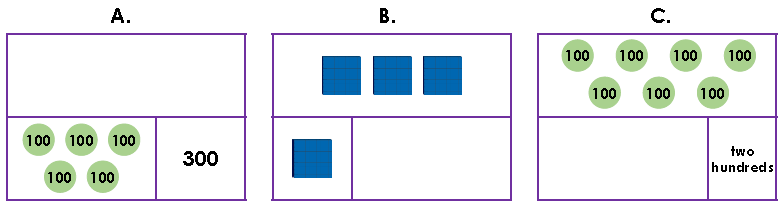 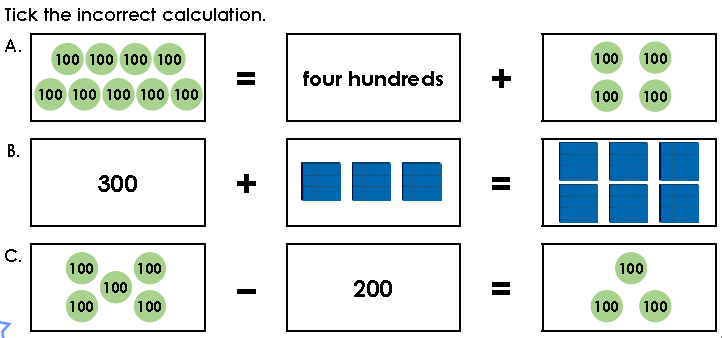 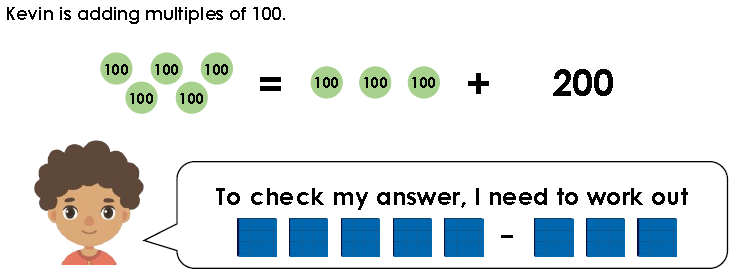 Is Kevin correct? Explain how you know. WALT 2: Consolidate mental methods to add and subtract 3-digit numbers and 1’s, 10’s and 100’s.  WALT 2: Consolidate mental methods to add and subtract 3-digit numbers and 1’s, 10’s and 100’s.  WALT 2: Consolidate mental methods to add and subtract 3-digit numbers and 1’s, 10’s and 100’s.  WALT 2: Consolidate mental methods to add and subtract 3-digit numbers and 1’s, 10’s and 100’s.  WALT 2: Consolidate mental methods to add and subtract 3-digit numbers and 1’s, 10’s and 100’s.  TeacherJan 20211I can add and subtract 1’s crossing the tens boundaryI can add and subtract 1’s crossing the tens boundaryI can add and subtract 1’s crossing the tens boundaryI can add and subtract 1’s crossing the tens boundaryI can add and subtract 1’s crossing the tens boundaryI can add and subtract 1’s crossing the tens boundary2I can add and subtract 10’s crossing the hundreds boundaryI can add and subtract 10’s crossing the hundreds boundaryI can add and subtract 10’s crossing the hundreds boundaryI can add and subtract 10’s crossing the hundreds boundaryI can add and subtract 10’s crossing the hundreds boundaryI can add and subtract 10’s crossing the hundreds boundary3I can subtract 100’s crossing the thousands boundaryI can subtract 100’s crossing the thousands boundaryI can subtract 100’s crossing the thousands boundaryI can subtract 100’s crossing the thousands boundaryI can subtract 100’s crossing the thousands boundaryI can subtract 100’s crossing the thousands boundaryMy effort today: My effort today: Needed to be betterWas goodGave me a ‘Sense of Pride’Gave me a ‘Sense of Pride’Gave me a ‘Sense of Pride’Vocabulary Sum, Plus, Add, Addition: Combining two or more numbers to find the total. Takeaway, Taking, Subtracting, Subtract, Minus: Taking away a smaller number from a larger number to find the total. Vocabulary Sum, Plus, Add, Addition: Combining two or more numbers to find the total. Takeaway, Taking, Subtracting, Subtract, Minus: Taking away a smaller number from a larger number to find the total. Vocabulary Sum, Plus, Add, Addition: Combining two or more numbers to find the total. Takeaway, Taking, Subtracting, Subtract, Minus: Taking away a smaller number from a larger number to find the total. Vocabulary Sum, Plus, Add, Addition: Combining two or more numbers to find the total. Takeaway, Taking, Subtracting, Subtract, Minus: Taking away a smaller number from a larger number to find the total. Vocabulary Sum, Plus, Add, Addition: Combining two or more numbers to find the total. Takeaway, Taking, Subtracting, Subtract, Minus: Taking away a smaller number from a larger number to find the total. Vocabulary Sum, Plus, Add, Addition: Combining two or more numbers to find the total. Takeaway, Taking, Subtracting, Subtract, Minus: Taking away a smaller number from a larger number to find the total. Vocabulary Sum, Plus, Add, Addition: Combining two or more numbers to find the total. Takeaway, Taking, Subtracting, Subtract, Minus: Taking away a smaller number from a larger number to find the total. 